INDICAÇÃO Nº 8020/2017Indica ao Poder Executivo Municipal que efetue serviços de revitalização da camada asfáltica em rua do Jardim São Francisco.Excelentíssimo Senhor Prefeito Municipal, Nos termos do Art. 108 do Regimento Interno desta Casa de Leis, dirijo-me a Vossa Excelência para sugerir que, por intermédio do Setor competente, efetue serviços de revitalização da camada asfáltica da Rua Timbiras, próximo à residência de número 352, Jardim São Francisco.Justificativa:Na rua existiam alguns buracos que com as fortes chuvas aumentaram e se tornaram verdadeiras crateras, trazendo incomodo a quem passa pelo local, pois devido à profundidade dos buracos vem provocando avarias em veículos.Plenário “Dr. Tancredo Neves”, em 18 de outubro de 2.017.Gustavo Bagnoli-vereador-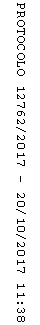 